เอกสาร SM-05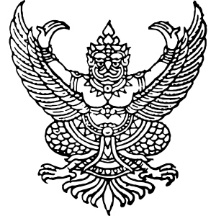 ที่ ศธ...................................	โรงเรียน.........................................	......................................................	......................................................	................มกราคม 2567เรื่อง  	การขอเปลี่ยนตัวครูผู้ฝึกสอนงานศิลปหัตถกรรมนักเรียน ครั้งที่ 71 ปีการศึกษา 2566 	ระดับเขตพื้นการศึกษา สพม.ฉะเชิงเทรา เรียน	ประธานศูนย์การแข่งขันกลุ่มสาระ/กิจกรรม............................................................................................	ตามที่โรงเรียน............................................................สังกัด....................................................................... ได้ตัวแทนเข้าแข่งขันในกลุ่มสาระ............................................................. รหัสกิจกรรม (ID)………………....………ชื่อกิจกรรม........................................................................................................................................................... ในการแข่งขันงานศิลปหัตถกรรมนักเรียน ครั้งที่ 71 ปีการศึกษา 2566 ระดับเขตพื้นการศึกษา                สพม.ฉะเชิงเทรา นั้น 	โรงเรียน............................................................ มีความประสงค์ขอเปลี่ยนตัวครูผู้ฝึกสอนดังนี้	จึงเรียนมาเพื่อโปรดทราบและพิจารณาขอแสดงความนับถือ(...........................................................)................................................................ที่ชื่อ – สกุลผู้ฝึกสอนคนเดิมชื่อ – สกุล ผู้ฝึกสอนคนใหม่สาเหตุการเปลี่ยน